ПРОГРАММЫ С МАСТЕР-КЛАССАМИ«На грани искусства» 0+           Граненый стакан раньше был необходимым предметом в каждом доме. При помощи него вырезали заготовки из теста для вареников и пельменей. В стаканах выращивали рассаду садоводы. Стакан служил универсальным мерилом на кухне. 
         Теперь у граненого стакана новая жизнь: он стал арт-объектом. Стаканы расписываются в разных техниках, используются в рекламе, они вдохновляют дизайнеров. Наш мастер-класс покажет, на что вдохновитесь Вы!МЕСТО ПРОВЕДЕНИЯ: музей «Симбирские типографии»,  ул.Ленина, д.73, тел.: +7 (8422) 41-27-46.ВРЕМЯ ПРОВЕДЕНИЯ: с 1 декабря 2017 по 6 января 2018 в 14:00 (принимаются коллективные и индивидуальные заявки по предварительной записи).ПРОДОЛЖИТЕЛЬНОСТЬ: 1 часа.СТОИМОСТЬ: 150 руб./чел.КАТЕГОРИЯ УЧАСТНИКОВ: дети от 10 до 16 лет, семейная и молодёжная аудитория.«Новогодняя открытка» 0+         Хотите на Новый год сделать приятный подарок своим близким? Приглашаем в музейную творческую мастерскую! Традиционным новогодним подарком является открытка. Сегодня ассортимент новогодних открыток велик - покупай любую. Но приятнее подарить открытку, сделанную своими руками, вложив неё всю свою любовь, частичку себя. Существует множество способов изготовления красивых открыток своими руками. Предлагаем вам один из них.
МЕСТО ПРОВЕДЕНИЯ: музей «Симбирские типографии»,  ул.Ленина, д.73, тел.: +7 (8422) 41-27-46.ВРЕМЯ ПРОВЕДЕНИЯ: с 1 декабря 2017 по 18 января 2018 в 14:00 (принимаются коллективные и индивидуальные заявки по предварительной записи).ПРОДОЛЖИТЕЛЬНОСТЬ: 1 часа.СТОИМОСТЬ: 150 руб./чел.КАТЕГОРИЯ УЧАСТНИКОВ: дети от 10 до 16 лет, семейная и молодёжная аудитория.«СИМВОЛ ГОДА» 0+  Биокерамика или тестопластика - увлекательный вид рукоделия, не требующий особых умений. Лепить из соленого теста – одно удовольствие. Причем этот процесс будет одинаково интересен как детям, так и взрослым. Из невероятно пластичного, податливого и абсолютно безопасного материала для творчества получаются чудесные фигурки. К примеру, символ 2018 года – озорная собачка.МЕСТО ПРОВЕДЕНИЯ: музей «Симбирские типографии»,  ул.Ленина, д.73, тел.: +7 (8422) 41-27-46.ВРЕМЯ ПРОВЕДЕНИЯ: с 1 декабря 2017 по 6 января 2018 в 14:00 (принимаются коллективные и индивидуальные заявки по предварительной записи).ПРОДОЛЖИТЕЛЬНОСТЬ: 1 часа.СТОИМОСТЬ: 150 руб./чел.КАТЕГОРИЯ УЧАСТНИКОВ: дети от 10 до 16 лет, семейная и молодёжная аудитория.«НОВОГОДНИЙ ДЕКУПАЖ» 0+  Приглашаем в творческую мастерскую музея на мастер-класс по декорированию деревянной разделочной доски в технике «декупаж». Созданная вами авторская работа станет отличным украшением интерьера или замечательным подарком.МЕСТО ПРОВЕДЕНИЯ: музей «Симбирские типографии»,  ул.Ленина, д.73, тел.: +7 (8422) 41-27-46.ВРЕМЯ ПРОВЕДЕНИЯ: с 1 декабря 2017 по 6 января 2018 в 14:00 (принимаются коллективные и индивидуальные заявки по предварительной записи).ПРОДОЛЖИТЕЛЬНОСТЬ: 1 часа.СТОИМОСТЬ: 150 руб./чел.КАТЕГОРИЯ УЧАСТНИКОВ: дети от 10 до 16 лет, семейная и молодёжная аудитория.«БЕРЕГИНЯ» 0+  Берегиня – обережная кукла, считается помощницей хозяйки дома. Куклы с мешочками счастья – приносят гармонию и счастье в дом, символ благополучия и достатка. Это самая древняя обереговая кукла. Берегини делаются только с хорошими намерениями и в отличном расположении духа. Их можно дарить на новоселье, Новый год, день рождения, даже свадьбу как дополнение. Как правило, берегини вешаются напротив входа в дом чуть выше уровня головы человека, так она охраняет дом от всякого зла, несет добро и уют. МЕСТО ПРОВЕДЕНИЯ: музей «Симбирские типографии»,  ул.Ленина, д.73, тел.: +7 (8422) 41-27-46.ВРЕМЯ ПРОВЕДЕНИЯ: с 1 декабря 2017 по 6 января 2018 в 14:00 (принимаются коллективные и индивидуальные заявки по предварительной записи).ПРОДОЛЖИТЕЛЬНОСТЬ: 1 часа.СТОИМОСТЬ: 150 руб./чел.КАТЕГОРИЯ УЧАСТНИКОВ: дети от 10 до 16 лет, семейная и молодёжная аудитория.«Виниловые фантазии» 0+Из старой виниловой пластинки будут изготовлены прекрасные декоративные предметы для новогоднего интерьера - вазы, панно, которые можно использовать просто как красивую картинку или как основу для часов.МЕСТО ПРОВЕДЕНИЯ: музей «Симбирские типографии»,  ул.Ленина, д.73, тел.: +7 (8422) 41-27-46.ВРЕМЯ ПРОВЕДЕНИЯ: с 1 декабря 2017 по 6 января 2018 в 14:00 (принимаются коллективные и индивидуальные заявки по предварительной записи).ПРОДОЛЖИТЕЛЬНОСТЬ: 1 часа.СТОИМОСТЬ: 150 руб./чел.КАТЕГОРИЯ УЧАСТНИКОВ: дети от 10 до 16 лет, семейная и молодёжная аудитория.«Да здравствует мыло душистое!» 0+Спрос на пенящиеся средства ручной работы с каждым днём становится все выше. Популярность мыло получило не только из-за того, что оно красиво и необычно выглядит. Домашнее мыло имеет большое преимущество перед тем, что находится на полках супермаркетов. Каждый участник мастер-класса сможет изготовить своё рукотворное мыло в соответствии с собственными пристрастиями к ароматам и ингредиентам.МЕСТО ПРОВЕДЕНИЯ: музей «Симбирские типографии»,  ул.Ленина, д.73, тел.: +7 (8422) 41-27-46.ВРЕМЯ ПРОВЕДЕНИЯ: с 1 декабря 2017 по 6 января 2018 в 14:00 (принимаются коллективные и индивидуальные заявки по предварительной записи).ПРОДОЛЖИТЕЛЬНОСТЬ: 1 часа.СТОИМОСТЬ: 150 руб./чел.КАТЕГОРИЯ УЧАСТНИКОВ: дети от 10 до 16 лет, семейная и молодёжная аудитория.«Рождественские встречи в Доме огнеборцев» 0+Один из самых необычных и ярких музеев Музея-заповедника «Родина В.И. Ленина» – музей «Пожарная охрана Симбирска-Ульяновска» приглашает в декабрьские и январские дни Новогодних каникул посетить музей и принять участие в мастер-классе по изготовлению рождественского сувенира из лыка и бумаги.
          А интерактивная программа музея «Один дома» поможет научить и малыша и взрослого безопасной модели поведения с огнём  и опасными предметами: бенгальскими огнями свечами и петардами в праздничные дни.
МЕСТО ПРОВЕДЕНИЯ: музей «Пожарная охрана Симбирска-Ульяновска», ул.Ленина, д.43, тел.: +7 (8422) 32-89-36.ВРЕМЯ ПРОВЕДЕНИЯ: с 15 декабря по 6 января (принимаются только коллективные заявки не менее 10 чел. по предварительной записи).ПРОДОЛЖИТЕЛЬНОСТЬ: 1 час 30 мин.СТОИМОСТЬ: 200 руб./чел.КАТЕГОРИЯ УЧАСТНИКОВ: дети от 4 до 16 лет, семейная аудитория.«Новогодняя мастерская» 0+          Скоро, скоро Новый год!  Что может быть лучше подарка сделанного с любовью своими руками! Только подарок, созданный в мастерской музея «Столярная мастерская»!  Материалы и знания наши, энтузиазм и творчество – ваши!
          Мастер-классы по созданию новогодней открытки ручной работы, лепке символа наступающего года – собачки, роспись керамического украшения на елку -  весь декабрь и январь!МЕСТО ПРОВЕДЕНИЯ: музей «Столярная мастерская», ул.Ленина, д.76, 76а, тел.: +7 (8422) 32-18-79.ВРЕМЯ ПРОВЕДЕНИЯ: в 11:00 и 14:002, 6 декабря, 27 января - лепка глиняной игрушки - собачки «Жужи» .9, 23 декабря, 13 января - роспись  керамической елочной игрушки.16 декабря и 20 января - новогодняя открытка.ПРОДОЛЖИТЕЛЬНОСТЬ: 1 час.СТОИМОСТЬ: 150 руб./чел. КАТЕГОРИЯ УЧАСТНИКОВ: дети от 6 до 16 лет, семейная аудитория.«РОЖДЕНСТВЕНСКИЙ СВИТОК ЖЕЛАНИЙ» 0+.Лучшее  средство для отличного настроения – заглянуть в творческую мастерскую и своими руками создать подарок для родных и друзей. Из лыка изготовим рождественские сувениры: «Ангел со свитком желаний», венок «Окно радости» и другое…Материалы предоставляются.МЕСТО ПРОВЕДЕНИЯ: музей «Пожарная охрана Симбирска-Ульяновска», ул. Ленина, д.43,тел.: +7 (8422) 32-89-36.ВРЕМЯ ПРОВЕДЕНИЯ: ПРОДОЛЖИТЕЛЬНОСТЬ: 1 час.СТОИМОСТЬ: 100 руб./чел. КАТЕГОРИЯ УЧАСТНИКОВ: молодёжная, семейная или корпоративная аудитория. «За подарком к Рождеству в Рогожное царство» 0+  К такому большому празднику, как Рождество, покупки съестного товара и подарки  всегда старались делать заранее. Надо сказать, что магазины и лавки в дореволюционной России в православные двунадесятые праздники были закрыты. О том, какие лакомства «ждали» покупателей в мелочных лавках, как, где и кто их изготавливал и почему Симбирскую губернию называли «Рогожным царством» посетители узнают во время увлекательной экскурсии. В завершение программы вас ждёт мастер-класс по изготовлению игрушки из мочала «Рождественский ангел» и подарочной упаковки для своего рукотворного сувенира. МЕСТО ПРОВЕДЕНИЯ: музеи «Мелочная лавка» и «Столярная мастерская», ул.Ленина, д.76, 76а, тел.: +7 (8422) 32-18-79.ВРЕМЯ ПРОВЕДЕНИЯ: с 15 декабря 2017 по 6 января 2018 (принимаются коллективные и индивидуальные заявки по предварительной записи).ПРОДОЛЖИТЕЛЬНОСТЬ: 1 час 30 мин.СТОИМОСТЬ: 200 руб./чел. - детский,  300 руб./чел. - взрослый.КАТЕГОРИЯ УЧАСТНИКОВ: дети от 6 до 16 лет, семейная аудитория.«Новогодняя коллекция» 0+Ёлочная игрушка – особое украшение. В разное время зелёную красавицу наряжали по-своему, от сладостей и изделий их фольги до современных стеклянных произведений искусства. Ведь новогодняя игрушка - это отражение эпохи. И наверняка, у каждого из нас собралась коллекция, в которое есть игрушки из советского прошлого и украшения нового поколения. 	Предлагаем Вам дополнить свою новогоднюю коллекцию рукотворными игрушками,  созданными Вами на нашем мастер-классе, с применением современных декоративных техник и материалов.МЕСТО ПРОВЕДЕНИЯ: Выставочный зал «На Покровской», ул.Льва Толстого, д.63, тел.: +7 (8422) 32-62-51.ВРЕМЯ ПРОВЕДЕНИЯ: 9 и 16 декабря в 13:00 (только по предварительной записи).ПРОДОЛЖИТЕЛЬНОСТЬ: 1 час 20 мин.СТОИМОСТЬ: 200 руб./чел. КАТЕГОРИЯ УЧАСТНИКОВ: дети от 10 до 16 лет, семейная аудитория.новогодние культурно-досуговые программы«Весёлое рождество» 0+  В каких странах празднуется Новый год? А в каких главным праздником является Рождество? Каковы новогодние и рождественские традиции России, Европы и Америки? Какие подарки принято дарить в зимние праздники? Об этом и многом другом узнают участники культурно-досуговой программы «Весёлое рождество». А ещё гостей Выставочного зала ждут задорные игры, «Ароматная викторина» и праздничный аквагрим.МЕСТО ПРОВЕДЕНИЯ: Выставочный зал «На Покровской», ул.Льва Толстого, д.63, тел.: +7 (8422) 32-62-51ВРЕМЯ ПРОВЕДЕНИЯ: с 15 декабря 2017 по 6 января 2018 (принимаются коллективные заявки от 10 чел. по предварительной записи).ПРОДОЛЖИТЕЛЬНОСТЬ: 1 час СТОИМОСТЬ: 200 руб./чел. - детский, 100 руб./чел. - взрослый.КАТЕГОРИЯ УЧАСТНИКОВ: дети от 6 до 12 лет, семейная аудитория. «Чай со смаком» 0+   Праздничная  программа «Чай со смаком» может быть приурочена к любому событию или празднику. Например, к Новому году! Ведь чаепитием, как правило, многие встречи и семейные, и деловые заканчиваются. Мы же предлагаем посещение музея начать с самовара и приятного общения.Нам, людям XXI века, трудно представить, чем можно заняться в свободное время, если исчезнут смартфоны, телевизоры, ноутбуки. Давайте вместе вспоминать!По традиции горожане ещё не так давно устраивали чаепития с развлечением: загадками, лотереями, шарадами, конкурсами, играми. Предлагаем и вам разнообразить свой досуг или семейные посиделки забавами на тему чая, угощения к нему, и на тему Нового года.Вы узнаете легенды, связанные с чайным листом, поговорим о традиционном русском чаепитии, приметах и новостях из мира чая, немного поиграете. После традиционного угощения и нескольких чашек чая вы непременно захотите прогуляться по музейной усадьбе, а также заглянуть в дом, где жили в конце XIX века интеллигентные люди среднего достатка. Великолепные фото, сделанные в старинных интерьерах, или на заснеженной усадьбе будут напоминать вам о том, как же родным и близким подарить радость и приятное времяпрепровождение. МЕСТО ПРОВЕДЕНИЯ: музей-усадьба городского быта «Симбирск к. XIX – н. XX вв.», ул. Ленина, д. 90, тел.: +7 (8422) 32-63-19ВРЕМЯ ПРОВЕДЕНИЯ: с 15 декабря 2017 по 6 января 2018 (принимаются коллективные заявки от 10 чел. по предварительной записи).ПРОДОЛЖИТЕЛЬНОСТЬ: 1 час.СТОИМОСТЬ: 200 руб./чел. - детский, 100 руб./чел. – взрослый (угощение оплачивается отдельно).КАТЕГОРИЯ УЧАСТНИКОВ: корпоративная аудитория, семейная аудитория.«Маскарад» 12+.Если Новый год для Вас по-прежнему волнующий воображение праздник, а в душе еще живёт жажда превращений, предлагаем Вам погрузиться в жизнь петербургского общества XIX века и стать участником новогодней программы-квеста «Маскарад». Действие квеста, сюжет которому задаст известная драма М. Лермонтова, развернется в тихом уголке Симбирска, в историческом особняке архитектора Ф. О. Ливчака. На фоне бала-маскарада разыгралась трагедия главных героев пьесы - Нины и графа Арбенина, распутать же её причины предстоит участникам программы. Примеряя роли знаменитых персонажей, разгадывая тайны и роковые совпадения, они узнают истинную виновницу гибели девушки Нины. Импульсом к праздничному настроению послужит новогодняя атрибутика, неожиданные перевоплощения и исторические интерьеры. Всех участников ждёт праздничное угощение!МЕСТО ПРОВЕДЕНИЯ: музей «Дом-ателье архитектора Ф.О. Ливчака», экспозиция «Театральная жизнь Симбирска-Ульяновска», ул. Архитектора Ливчака, д.4, тел.: +7 (8422) 41-21-29, 42-04-63.ВРЕМЯ ПРОВЕДЕНИЯ: с 15 по 29 декабря (принимаются только коллективные заявки не менее 15 чел. по предварительной записи).ПРОДОЛЖИТЕЛЬНОСТЬ: 2 часа.СТОИМОСТЬ: 500 руб./чел.КАТЕГОРИЯ УЧАСТНИКОВ: молодёжная, семейная или корпоративная аудитория.«НОВОГОДНЕЕ Рандеву в Жарковском переулке» 12+Вечер начнётся по-дворянски сдержанно, а завершится с купеческим размахом! Вас ждут интересные задания, весёлые конкурсы и задорные танцы в компании неподражаемых купчих - Анфисы и Раисы! Прекрасным дополнением музейной программы может стать Ваше застолье в «Чайной на Московской». Приходите, обещаем, что не пожалеете! Честное купеческое!МЕСТО ПРОВЕДЕНИЯ: музей «Симбирские типографии»,  ул.Ленина, д.73, тел.: +7 (8422) 41-27-46.ВРЕМЯ ПРОВЕДЕНИЯ: с 10 декабря 2017 по 18 января 2018 (принимаются коллективные заявки 15 – 30 чел. по предварительной записи).ПРОДОЛЖИТЕЛЬНОСТЬ: 2 часа 30 мин.СТОИМОСТЬ: 500 руб./чел. (угощение в стоимость не входит).КАТЕГОРИЯ УЧАСТНИКОВ: семейная молодёжная или корпоративная аудитория.Традиционные обрядовые колядки и гадания«Раз в крещенский вечерок…»  0+ Многих из нас интересуют вопросы: «Что такое Рождество и Святки? Почему часто гадания сбываются? Как не навредить себе, гадая? Участники программы смогут узнать ответы на эти и другие вопросы, познакомиться с историей главных зимних праздников «Рождество» и «Святки», со святочными обрядами, а также стать их участниками. МЕСТО ПРОВЕДЕНИЯ: музей «Народное образование Симбирской губернии 70-80гг. XIX века», ул. Энгельса, д.6,8, тел. +7 (8422) 42-00-72.ВРЕМЯ ПРОВЕДЕНИЯ: с 6 по 18 января 2018 (принимаются коллективные заявки от 10 чел. по предварительной записи).ПРОДОЛЖИТЕЛЬНОСТЬ: 1 час.СТОИМОСТЬ: 200 руб./чел. - детский, 100 руб./чел. - взрослый.КАТЕГОРИЯ УЧАСТНИКОВ: молодёжная аудитория, корпоративная аудитория, семейная аудитория.«Пришла коляда накануне рождества» 0+         Приглашаем  принять участие в музейной досуговой программе «Пришла Коляда накануне Рождества» в старинной городской усадьбе. Вы сможете не только увидеть воссозданные интерьеры дома горожанина среднего достатка, но и примите участие в домашних посиделках в уютной гостиной, где всё будет готово для встречи новогодних праздников. На красавице ёлке вы сможете рассмотреть старинные игрушки, хозяйка дома напомнит традиции празднования Рождества, Святочной недели, Крещения. Затейливые конкурсы, забавы, загадки и шуточные гадания в традициях к. XIX - н. ХХ вв. создадут предновогоднюю атмосферу праздника.По желанию программа может быть дополнена выступлением  фольклорно-этнографического ансамбля «Веретено» и чаепитием. МЕСТО ПРОВЕДЕНИЯ: музей-усадьба городского быта «Симбирск конца XIX – начала XX вв.», ул.Ленина, д.90, тел. +7 (8422) 32-63-19.ВРЕМЯ ПРОВЕДЕНИЯ: с 19 декабря 2017 по 18 января 2018 (принимаются коллективные заявки не менее 15 и не более 30 чел. по предварительной записи).ПРОДОЛЖИТЕЛЬНОСТЬ: 1 час.СТОИМОСТЬ: 200 руб./чел. - детский, 100 руб./ чел. - взрослый. Участие ансамбля - 3000 рублей на группу.КАТЕГОРИЯ УЧАСТНИКОВ: дети от 6 до 16 лет, корпоративная аудитория, семейная аудитория.Желаем  Вам  приятного  отдыха  и  ярких  впечатлений!С уважением,  Ваш Музей-заповедник «Родина В.И. Ленина»info@ulzapovednik.ru  www.ulzapovednik.ru  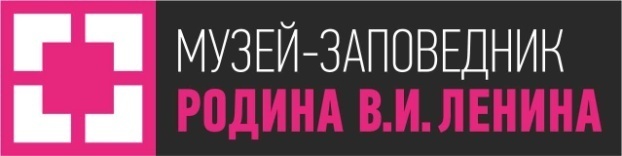 432017, г.Ульяновск, ул.Ленина, 98,тел. /факс (8422) 32-63-62,                                                                                           тел (8422) 32-45-32, 32-07-51E-mail: info@ulzapovednik.ruwww.ulzapovednik.ruБудьте в курсе новостей музейной жизни! Присоединяйтесь!в Контакте http://vk.com/ulzapovednik
в Фейсбуке https://www.facebook.com/ulzapovednik1984 
в Твиттере https://twitter.com/#!/ulzapovednik 
в Инстаграмме http://instagram.com/ulzapovednik    
Рады видеть Вас в подписчиках!